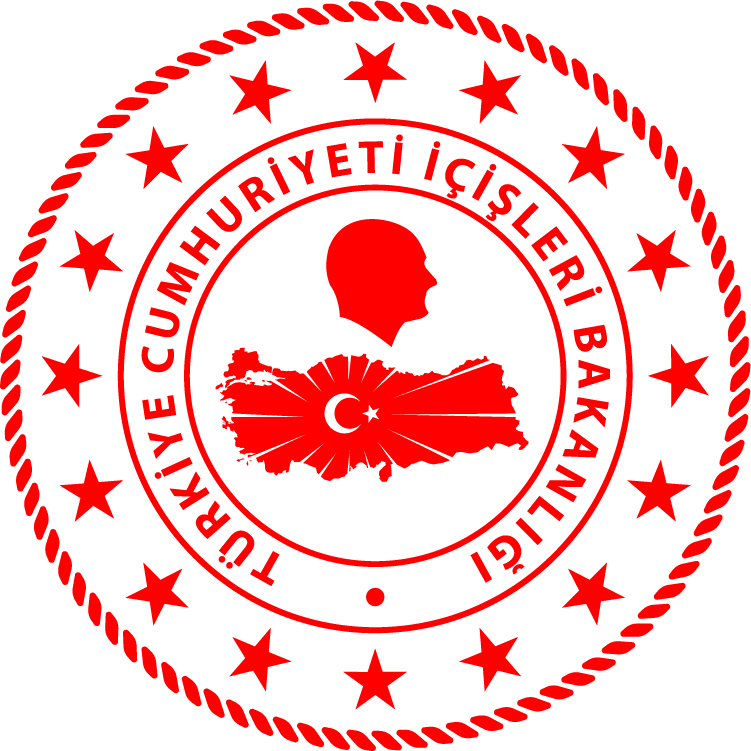 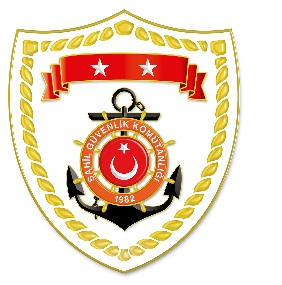 SG Akdeniz Bölge KomutanlığıS.NoTARİHMEVKİ VE ZAMANOLAYTIBBİ TAHLİYE YAPILAN ŞAHISLARAÇIKLAMA112 Temmuz 2024ÇANAKKALE/Bozcaada05.10Rahatsızlanma1Bozcaada’da rahatsızlanan 1 şahsın tıbbi tahliyesi gerçekleştirilmiştir.